LAMPIRAN 12Hasil Analisis Statistik DeskriptifFrequenciesFrequency TableHistogram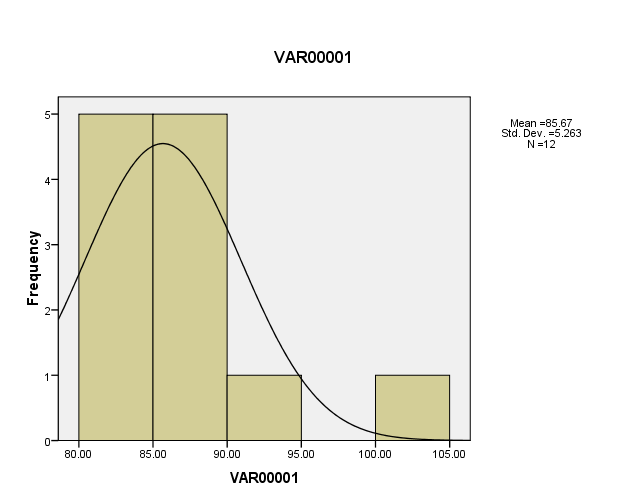 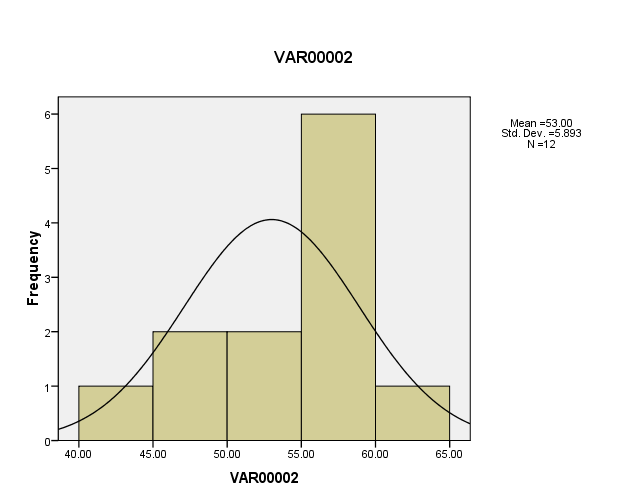 StatisticsStatisticsStatisticsStatisticsVAR00001VAR00002NValid1212NMissing00Std. Error of MeanStd. Error of Mean1.519241.70116Std. DeviationStd. Deviation5.262795.89299VarianceVariance27.69734.727RangeRange20.0018.00MinimumMinimum80.0042.00MaximumMaximum100.0060.00VAR00001VAR00001VAR00001VAR00001VAR00001VAR00001FrequencyPercentValid PercentCumulative PercentValid8018.38.38.3Valid8118.38.316.7Valid8218.38.325.0Valid8318.38.333.3Valid8418.38.341.7Valid85325.025.066.7Valid8618.38.375.0Valid8718.38.383.3Valid9018.38.391.7Valid10018.38.3100.0ValidTotal12100.0100.0VAR00002VAR00002VAR00002VAR00002VAR00002VAR00002FrequencyPercentValid PercentCumulative PercentValid4218.38.38.3Valid4518.38.316.7Valid4618.38.325.0Valid5018.38.333.3Valid5318.38.341.7Valid5518.38.350.0Valid56216.716.766.7Valid57216.716.783.3Valid5918.38.391.7Valid6018.38.3100.0ValidTotal12100.0100.0